Δείκτες αποσύνδεσης μεγέθυνσης-ανάπτυξης και περιβαλλοντικής επίδοσηςπηγή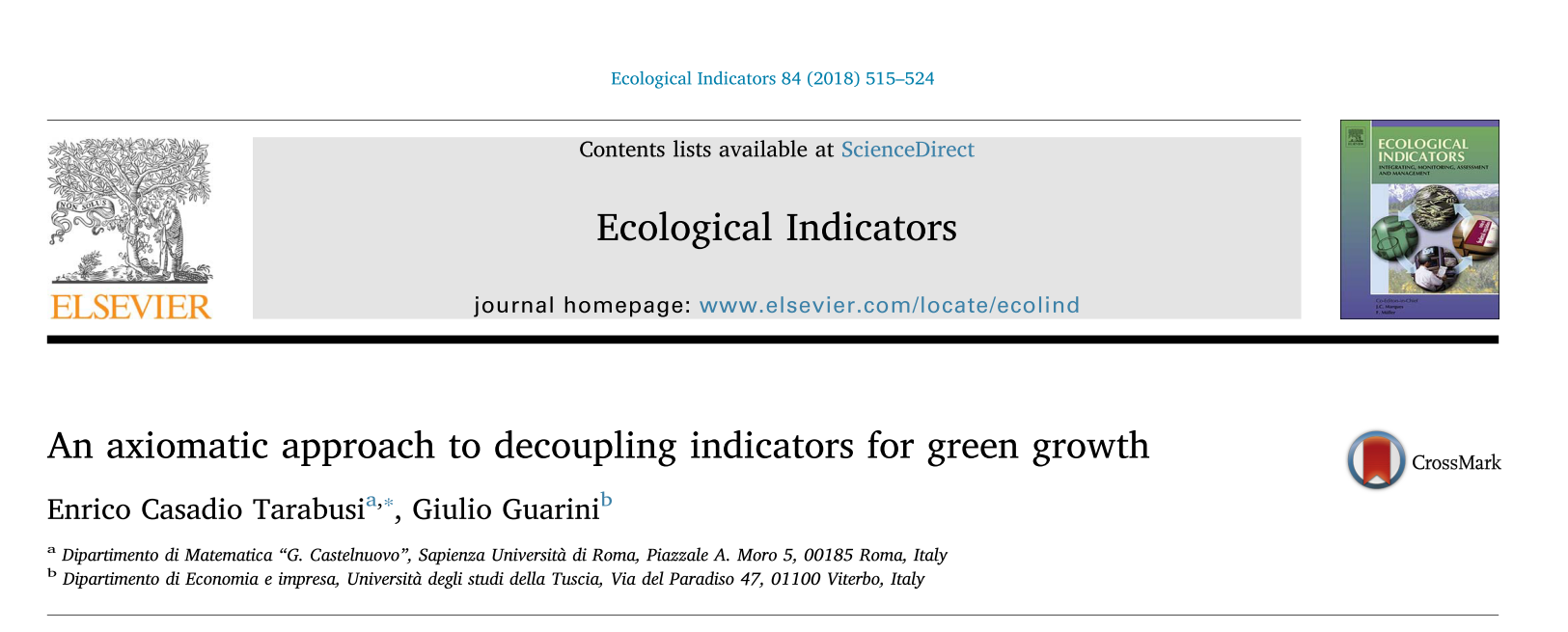 ΜεταβλητέςΈνας δείκτης μεγέθυνσης/ανάπτυξης   όπου  δηλώνει το χρόνο, ενώ  η ποσοστιαία μεταβολή του δείκτη δίνεται από τη σχέση:Επιπλέον ένας δείκτης περιβαλλοντικής επίδοσης συμβολίζεται με  και η ποσοστιαία μεταβολή του είναι :Δείκτες αποσύνδεσης1: 2. 3. Όπου   & Ερμηνεία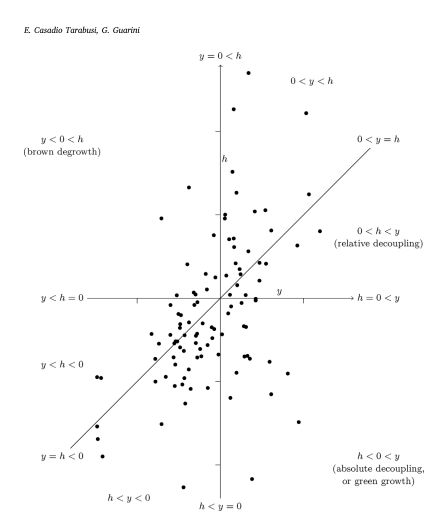 (Tarabusi & Guarini, 2018)  Δεύτερη ερμηνεία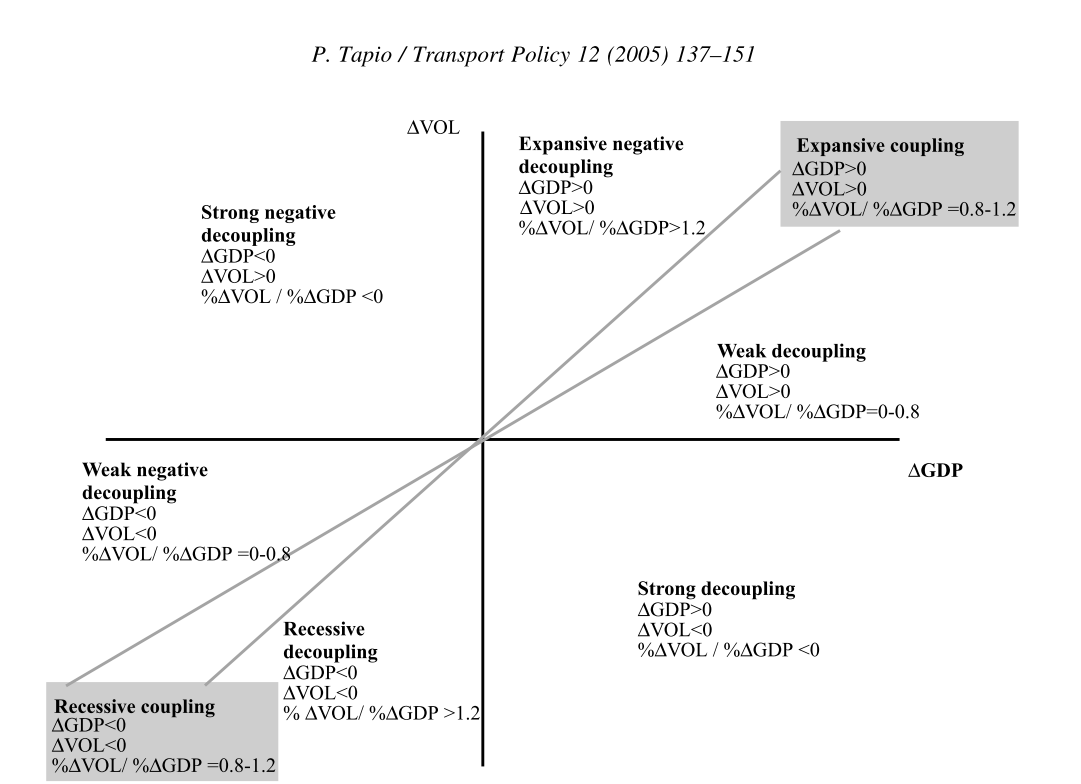 (Tapio, 2005)Ο υπολογισμός της ποσοστιαίας μεταβολής ενός λόγουLet , then using linear Taylor approximation we have :Note that ,   and insert them into (1) Tapio, P. (2005). Towards a theory of decoupling: degrees of decoupling in the EU and the case of road traffic in Finland between 1970 and 2001. Transport Policy, 12(2), 137-151. https://doi.org/https://doi.org/10.1016/j.tranpol.2005.01.001 Tarabusi, C., & Guarini, G. (2018). An axiomatic approach to decoupling indicators for green growth  [Article]. Ecological Indicators, 84, 515-524. https://doi.org/10.1016/j.ecolind.2017.07.061 